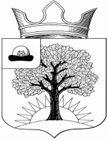 ГЛАВА  МУНИЦИПАЛЬНОГО ОБРАЗОВАНИЯ -ПАВЛОВСКОЕ СЕЛЬСКОЕ ПОСЕЛЕНИЕ МИЛОСЛАВСКОГОМУНИЦИПАЛЬНОГО РАЙОНА РЯЗАНСКОЙ ОБЛАСТИПОСТАНОВЛЕНИЕ                 «07» мая  2021 года            пос.с-за «Большевик»               №  1О  назначении  публичных  слушаний  по проекту решения Совета депутатов «Об исполнении бюджета муниципального образования – Павловское  сельское поселение Милославского муниципального района Рязанской области за 2020 годРуководствуясь ст.28 Федерального Закона  от  06 октября 2003 года №131-ФЗ  «Об  общих  принципах  организации  местного  самоуправления в  Российской  Федерации», ст.12 Устава муниципального образования – Павловское сельское поселение Милославского муниципального района Рязанской области, Положением о  публичных  слушаниях  в  муниципальном  образовании – Павловское  сельское  поселение, Положением о бюджетном процессе в муниципальном образовании - Павловское сельское поселение Милославского муниципального района Рязанской области, в связи с угрозой распространения на территории Рязанской области новой коронавирусной инфекции (2019-nCoV), в соответствии с Федеральным законом от 21 декабря 1994 года № 68-ФЗ «О защите населения и территорий от чрезвычайных ситуаций природного и техногенного характера», Указом Президента Российской Федерации от 11 мая 2020 года № 316 «Об определении порядка продления действия мер по обеспечению санитарно-эпидемиологического благополучия населения в субъектах Российской Федерации в связи с распространением новой коронавирусной инфекции (COVID-19)», постановлениями должностных лиц, осуществляющих федеральный государственный санитарно-эпидемиологический надзор, Глава муниципального образования – Павловское сельское поселение Милославского муниципального района Рязанской области                                           ПОСТАНОВЛЯЕТ:1. Провести  публичные  слушания  по проекту решения Совета депутатов «Об исполнении бюджета муниципального образования – Павловское сельское поселение Милославского муниципального района Рязанской области за 20209 год» 25 мая 2021  г.  в  14.00 часов  около здания  администрации  Павловского сельского поселения Милославского муниципального района Рязанской области, пос. Совхоза Большевик, ул. Центральная, д 6 .
2. В целях обеспечения санитарно-эпидемиологического благополучия населения на территории Милославского района в связи с распространением новой коронавирусной инфекции (COVID-19) участникам публичных слушаний при себе иметь средства индивидуальной защиты.Обнародовать  проект решения Совета депутатов «Об исполнении бюджета муниципального образования – Павловское  сельское поселение Милославского муниципального района Рязанской области за 2019 год» (приложение) путем  размещения  его  текста в  помещениях администрации Павловского  поселения в п. Совхоза Большевик, с. Боршевое , ФАП с. Ново-Александрово. 4.Учет  предложений  по проекту решения Совета депутатов «Об исполнении бюджета муниципального образования – Павловское  сельское поселение Милославского муниципального района Рязанской области за 2020 год» ведет администрация Павловского сельского поселения (адрес: пос. Совхоза   «Большеивк» ул. Центральная, д.6, в рабочие дни с 10-00 до 13-00 и с 14-00 до 16-00).Срок  приема  предложений – 15 дней  со  дня  опубликования  данного  решения в  «Бюллетене Павловского поселения».5. Инициатором  проведения  слушаний  является Глава  муниципального образования - Павловское сельское поселение Милославского муниципального района Рязанской области.6. Установить, что ответственным за организацию публичных слушаний является комиссия по подготовке и проведению публичных слушаний для обсуждения проекта решения Совета депутатов «Об исполнении бюджета муниципального образования – Павловское   сельское поселение Милославского муниципального района Рязанской области за 2020 год».7. Утвердить состав комиссии по подготовке и проведению публичных слушаний: председатель:  Галицкая Л.В, Глава  муниципального образования – Павловское  сельское поселение Милославского муниципального района Рязанской области;члены  комиссии:   Бокарева Т.Г., ведущий специалист администрацииПавловского сельского  поселения;Воронков О.В., депутат Совета депутатов Павловского сельского поселения;Солдатова И.И., главный бухгалтер администрации Павловского сельского  поселения;Пономарева Л.В.,  специалист 1 категории администрации Павловского сельского  поселения.8. Назначить  основным  докладчиком  - главного бухгалтера администрации  Павловского  сельского  поселения Солдатову Ирину Ивановну.9. Настоящее постановление вступает в силу со дня обнародования путем размещения на информационных стендах.Глава муниципального образования – Павловское  сельское поселение Милославского муниципального района Рязанской   области                                                                                      Л.В.Галицкая